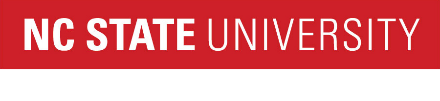 2020-2021 Graduating Senior Survey:  
Department of Mathematics  
   
 
INSTRUCTIONS:  
   
The College of Sciences and Department of Mathematics are very interested in your opinions, and believe that as a graduating senior you can provide us with useful information to help evaluate and improve our program. Thank you for taking the time to reflect on your experiences and answer these questions based on your time at NC State.  
   
Once you have answered all the questions, you must click on the "Next" button at the end of the form to submit your answers. COS1_MA Did you gain authentic research experience as an undergraduate student? Authentic research involves proposing novel hypotheses and/or designing experiments to collect and analyze data to generate new knowledge. You could have gotten such experience through, for example, participation in a formal program, on a faculty research project, through an academic course, etc..Yes  (1) No  (0) Skip To: COS10_MA If Did you gain authentic research experience as an undergraduate student? ... = NoCOS1A_MA How many different research experiences did you have while an undergraduate at NC State?One  (1) Two different experiences  (2) Three difference experiences  (3) Four or more different experiences  (4) COS2_MA Where did you gain authentic research experience? (Mark all that apply)On campus at NC State  (1) Off campus in North Carolina  (2) Off campus outside of North Carolina  (3) COS3_MA Was your authentic research experience through a formal program to which you applied? (Mark all that apply)No  (1) Yes - the Research Experiences for Undergraduates Program (REU)  (2) Yes - the Summer Undergraduate Research Experience Program (SURE)  (3) Yes - the Intensive Research and Training Program (IRTP/IMSD)  (4) Yes - the Provost Professional Experience Program (PEP)  (5) Yes - a program other than those listed above (please list)  (6) ________________________________________________COS4_MA Did you gain authentic research experience in a faculty member's research program at NC State? (Mark all that apply)No  (1) Yes - and I received credit for it as a learning experience (e.g., BSC 493, BIO 499, BN 496, ST 498, MA/CH/PY 499, MEA 493)  (2) Yes - and I was paid for my time (including work study)  (3) Yes - as a volunteer (no pay, no credit)  (4) COS5_MA Did you gain authentic research experience in a course format?Yes  (1) No  (0) COS6_MA Was the research you participated in aligned with your scientific interests?Yes - my research experience(s) was/were aligned with my interests  (1) One or more of my research experiences were aligned with my interests, while others I had were not  (2) No - my research experience(s) was/were not aligned with my interests  (0) COS7_MA How long was your research experience? If you had more than one research experience, how long was each individual experience?  (Mark all that apply)A semester or less  (1) Over the summer(s)  (2) Two more semesters  (3) Display This Question:If How many different research experiences did you have while an undergraduate at NC State? = Two different experiencesOr How many different research experiences did you have while an undergraduate at NC State? = Three difference experiencesOr How many different research experiences did you have while an undergraduate at NC State? = Four or more different experiencesCOS7A_MA In total, for how many semesters did you participate in authentic research? If you participated over the summer, count that as a semester.One semester  (1) Two semesters  (2) Three semesters  (3) Four semesters  (4) Five semesters  (5) Six semesters  (6) Seven semesters  (7) Eight semesters  (8) Nine semesters  (9) Ten or more semesters  (10) COS8_MA Which of the following were part of your research experience? (Mark all that apply)I presented a poster on my research (Please tell us where you presented)  (1) ________________________________________________I gave a talk on my research (Please tell us where you spoke)  (2) ________________________________________________I wrote a paper on my research (not published)  (3) I authored or co-authored a publication on my research or am in the process of doing so  (4) COS9_MA_text Please use this space to share anything else you would like about your research experience while at NC State.Display This Question:If Did you gain authentic research experience as an undergraduate student? ... = NoCOS10_MA Why were you not able to gain authentic research experience during your time as an undergraduate at NC State? (Mark all that apply)I could not find an open position in my area of interest  (1) I needed a paid position but could not find one  (2) I could not fit a research experience into my schedule  (3) I did not know how to go about finding an opportunity  (4) I was not interested in gaining research experience  (5) Other (Please briefly explain)  (6) ________________________________________________COS11_MA Rate the extent to which you agree or disagree with each of the following statements about your experiences in your department in the College of Sciences. If you have more than one major in the College of Sciences, please think about what you would consider to be your primary major.COS12_MA If you are going directly into employment, how well do you think that your department in the College of Sciences prepared you to take a job in the real world?Outstanding preparation  (5) Good preparation  (4) Adequate preparation  (3) Fair preparation  (2) Poor preparation  (1) Not applicable  (9) COS13_MA If you are pursuing further education, how well do you think that your department in the College of Sciences prepared you to do so?Outstanding preparation  (5) Good preparation  (4) Adequate preparation  (3) Fair preparation  (2) Poor preparation  (1) Not applicable  (9) COS14_MA In which of the following activities did you participate while a student in the College of Sciences? (Mark all that apply)College of Sciences student organizations  (1) Workshops/events hosted by your academic department in the College of Sciences  (2) Workshops/events hosted by the College of Sciences  (3) Study abroad  (4) COS15_MA_text Thinking back on when you first decided to attend NC State, what was your main reason for that decision?COS16_MA How likely are you to do the following as an alumnus/alumna?MA1_text Please use this space to share any general comments you have about your experience in the College or your department, and/or tell us why you were particularly satisfied or dissatisfied with any aspect of your education in the College or your department.Agree (5)Tend to agree (4)Neither agree nor disagree (3)Tend to disagree (2)Disagree (1)Not applicable (9)My program included enough classroom presentations for me to gain good oral presentation skills (1) My program included enough written assignments for me to gain good writing skills (2) My program provided good training for the analysis and interpretation of data (3) The coursework activities in my program as a whole required synthesis, creativity, and open-ended thinking (4) My department provided an inclusive educational experience, where all students, regardless of background, were treated respectfully and provided the same opportunities (5) Based on the quality of teaching and education I received in my program, I would recommend it to a friend (6) Very likely (4)Somewhat likely (3)Not very likely (2)Not at all likely (1)Attend NC State reunion events (1) Attend NC State athletic events (2) Attend other events at NC State (e.g., performing arts, speakers) (3) Stay in touch with a member of the faculty (4) Follow NC State on social media (5) 